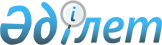 Об утверждении Положения о государственном учреждении "Отдел земельных отношений города Павлодара"Постановление акимата города Павлодара Павлодарской области от 29 апреля 2022 года № 665/2
      В соответствии с пунктом 2 статьи 31, пунктом 8 статьи 37 Закона Республики Казахстан "О местном государственном управлении и самоуправлении в Республике Казахстан", подпунктом 8) статьи 18 Закона Республики Казахстан "О государственном имуществе", постановлением Правительства Республики Казахстан от 01 сентября 2021 года № 590 "О некоторых вопросах организации деятельности государственных органов и их структурных подразделений", акимат города Павлодара ПОСТАНОВЛЯЕТ:
      1. Утвердить Положение о государственном учреждении "Отдел земельных отношений города Павлодара" согласно приложению к настоящему постановлению.
      2. Отменить постановление акимата города Павлодара от 07 декабря 2018 года № 1318/27 "Об утверждении Положения государственного учреждения "Отдел земельных отношений города Павлодара".
      3. ГУ "Отдел земельных отношений города Павлодара" принять необходимые меры, вытекающие из настоящего постановления в соответствии с действующим законодательством Республики Казахстан.
      4. Контроль за выполнением настоящего постановления возложить на заместителя акима города Хабылбекова Х. А.
      5. Настоящее постановление вводится в действие по истечении десяти календарных дней после дня его первого официального опубликования. Положение О государственном учреждении "Отдел земельных отношений города Павлодара" Глава 1. Общие положения
      1. Государственное учреждение "Отдел земельных отношений города Павлодара" (далее – ГУ "Отдел земельных отношений города Павлодара") является государственным органом акимата города Павлодара Республики Казахстан, осуществляющим руководство в сфере регулирования земельных отношений на территории города Павлодара.
      2. ГУ "Отдел земельных отношений города Павлодара" не имеет ведомств.
      3. ГУ "Отдел земельных отношений города Павлодара" осуществляет свою деятельность в соответствии с Конституцией и законами Республики Казахстан, актами Президента и Правительства Республики Казахстан, иными нормативными правовыми актами, а также настоящим Положением.
      4. ГУ "Отдел земельных отношений города Павлодара" является юридическим лицом в организационно-правовой форме государственного учреждения, имеет печать с изображением Государственного Герба Республики Казахстан и штампы со своим наименованием на казахском и русском языках, бланки установленного образца, счета в органах казначейства в соответствии с законодательством Республики Казахстан.
      5. ГУ "Отдел земельных отношений города Павлодара" вступает в гражданско-правовые отношения от собственного имени.
      6. ГУ "Отдел земельных отношений города Павлодара" имеет право выступать стороной гражданско-правовых отношений от имени государства, если оно уполномочено на это в соответствии с законодательством Республики Казахстан.
      7. ГУ "Отдел земельных отношений города Павлодара" по вопросам своей компетенции в установленном законодательством порядке принимает решения, оформляемые приказами руководителя ГУ "Отдел земельных отношений города Павлодара" и другими актами, предусмотренными законодательством Республики Казахстан.
      8. Структура и лимит штатной численности государственного учреждения "Отдел земельных отношений города Павлодара" утверждаются в соответствии с действующим законодательством Республики Казахстан.
      9. Местонахождение ГУ "Отдел земельных отношений города Павлодара": Республика Казахстан, 140000, Павлодарская область, город Павлодар, улица Кривенко, 25.
      10. Режим работы ГУ "Отдел земельных отношений города Павлодара":
      понедельник - пятница с 9.00 часов до 18.30 часов, обеденный перерыв с 13.00 часов до 14.30 часов, выходные дни: суббота - воскресенье.
      11. Полное наименование государственного органа на государственном языке: "Павлодар қаласы жер қатынастары бөлімі" мемлекеттік мекемесі;
      на русском языке: Государственное учреждение "Отдел земельных отношений города Павлодара".
      12. Настоящее Положение является учредительным документом ГУ "Отдел земельных отношений города Павлодара".
      13. Финансирование деятельности государственного учреждения "Отдел земельных отношений города Павлодара" осуществляется из республиканского и местных бюджетов, бюджета (сметы расходов) Национального Банка Республики Казахстан в соответствии с законодательством Республики Казахстан.
      14. ГУ "Отдел земельных отношений города Павлодара" запрещается вступать в договорные отношения с субъектами предпринимательства на предмет выполнения обязанностей, являющихся полномочиями государственного учреждения "Отдел земельных отношений города Павлодара". 
      Если государственному учреждению "Отдел земельных отношений города Павлодара" предоставлено право осуществлять приносящую доходы деятельность, то полученные доходы, направляются в доход государственного бюджет, если иное установлено законодательством Республики Казахстан. Глава 2. Задачи и полномочия государственного органа
      15. Задачи:
      -осуществление единой государственной политики в области регулирования земельных отношений;
      16. Полномочия:
      1) права:
      - запрашивать и получать на безвозмездной основе от государственных органов и иных организаций, должностных лиц необходимую информацию, документы и иные материалы по вопросам, связанным с исполнением задач, поставленных перед ГУ "Отдел земельных отношений города Павлодара";
      - представлять интересы ГУ "Отдел земельных отношений города Павлодара" в государственных органах, судах;
      - заключать договора, соглашения в пределах своей компетенции.
      2) обязанности:
      - обеспечить соблюдение и защиту прав, свобод и законных интересов граждан и юридических лиц;
      - осуществлять свою деятельность в соответствии с Конституцией и законами Республики Казахстан, актами Президента и Правительства Республики Казахстан, иными нормативными правовыми актами, а также настоящим Положением;
      -осуществление единой государственной политики в области регулирования земельных отношений;
      - эффективное использование электронного документооборота;
      - осуществление иных обязанностей, предусмотренные действующими законодательными актами.
      17. Функции:
      1) реализациия государственной политики в области регулирования земельных отношений:
      1-1) выявление бесхозяйных земельных участков и организация работы по постановке их на учет;
      2) подготовку предложений и проектов решений местного исполнительного органа района, города областного значения по предоставлению земельных участков и изменению их целевого назначения:
      2-1) подготовку предложений и проектов решений местного исполнительного органа района, города областного значения по установлению публичных сервитутов для целей недропользования, связанных с геологическим изучением и разведкой полезных ископаемых;
      3) подготовку предложений по принудительному отчуждению земельных участков для государственных нужд;
      4) определение делимости и неделимости земельных участков;
      5) организацию проведения землеустройства и утверждение землеустроительных проектов по формированию земельных участков;
      6) организацию разработки проектов зонирования земель, проектов и схем по рациональному использованию земель города Павлодара;
      7) организацию разработки проектов земельно-хозяйственного устройства территорий населенного пункта;
      8) организацию проведения земельных торгов (аукционов);
      9) проведение экспертизы проектов и схем городского, затрагивающих вопросы использования и охраны земель;
      10) составление баланса земель города Павлодара;
      11) ведение учета собственников земельных участков и землепользователей, а также других субъектов земельных правоотношений;
      12) выдачу паспортов земельных участков сельскохозяйственного назначения;
      13) заключение договоров купли-продажи и договоров аренды земельного участка и временного безвозмездного землепользования и осуществление контроля за исполнением условий заключенных договоров;
      14) подготовку предложений по выдаче разрешений местным исполнительным органом города Павлодара на использование земельных участков для проведения изыскательских работ в соответствии со статьей 71 Земельного Кодекса РК;
      15) подготовку предложений по переводу сельскохозяйственных угодий из одного вида в другой;
      16) выявление земель, неиспользуемых и используемых с нарушением законодательства Республики Казахстан;
      17) подготовку предложений по резервированию земель;
      18) утверждение земельно-кадастрового плана.
      19) обеспечение координации деятельности и контроля по оказанию государственных услуг в пределах своих полномочий;
      20) организовывает в порядке согласно действующему законодательству торги по продаже земельных участков в собственность и землепользование, права на заключение договора аренды земельных участков и осуществление расчетов с участниками и победителями торгов;
      21) в пределах своей компетенции, осуществление иных функций в соответствии с действующим Законом Республики Казахстан. Глава 3. Статус, полномочия первого руководителя государственного органа
      18. Руководство ГУ "Отдел земельных отношений города Павлодара" осуществляется первым руководителем, который несет персональную ответственность за выполнение возложенных на ГУ "Отдел земельных отношений города Павлодара" задач и осуществление им своих функций.
      19. Первый руководитель ГУ "Отдел земельных отношений города Павлодара" назначается на должность и освобождается от должности в соответствии с действующим законодательством Республики Казахстан.
      20. Первый руководитель ГУ "Отдел земельных отношений города Павлодара" имеет заместителей, которые назначаются на должности и освобождается от должности в соответствии с действующим законодательством Республики Казахстан.
      21. Полномочия руководителя ГУ "Отдел земельных отношений города Павлодара":
      1) назначает на должность и освобождает от должности работников, специалистов, заведующих секторов ГУ "Отдел земельных отношений города Павлодара" в соответствии с действующим законодательством Республики Казахстан;
      2) осуществляет в порядке, установленном законодательством Республики Казахстан, поощрение, оказание материальной помощи, наложение дисциплинарных взысканий на сотрудников ГУ "Отдел земельных отношений города Павлодара";
      3) издает приказы и дает указания по вопросам, входящим в его компетенцию, обязательные для исполнения всеми работниками ГУ "Отдел земельных отношений города Павлодара";
      4) утверждает Положения о секторах, должностные инструкции работников ГУ "Отдел земельных отношений города Павлодара";
      5) представляет ГУ "Отдел земельных отношений города Павлодара"
       во всех государственных органах и иных организациях независимо от форм собственности без доверенности в соответствии с действующим законодательством Республики Казахстан;
      6) обеспечивает разработку структуры ГУ "Отдел земельных отношений города Павлодара";
      7) утверждает перспективные и текущие планы работ ГУ "Отдел земельных отношений города Павлодара";
      Исполнение полномочий первого руководителя ГУ "Отдел земельных отношений города Павлодара" в период его отсутствия осуществляется лицом, его замещающим в соответствии с действующим законодательством.
      22. Первый руководитель определяет полномочия своих заместителей в соответствии с действующим законодаательством Республики Казахстан.
      23. ГУ "Отдел земельных отношений города Павлодара" коллегиального органа не имеет. Глава 4. Имущество государственного органа
      24. ГУ "Отдел земельных отношений города Павлодара" может иметь на праве оперативного управления обособленное имущество в случаях, предусмотренных законодательством.
      Имущество ГУ "Отдел земельных отношений города Павлодара" формируется за счет имущества, преданного ему собственником, а также имущества (включая денежные доходы), приобретенного в результате собственной деятельности и иных источников, не запрещенных законодательством Республики Казахстан.
      25. Имущество, закрепленное за ГУ "Отдел земельных отношений города Павлодара", относится к коммунальной собственности.
      26. ГУ "Отдел земельных отношений города Павлодара" не вправе самостоятельно отчуждать или иным способом распоряжаться закрепленным за ним имуществом и имуществом, приобретенным за счет средств, выданных ему по плану финансирования, если иное не установлено законодательством Республики Казахстан. Глава 5. Реорганизация и упразднение государственного органа
      27. Реорганизация и упразднение ГУ "Отдел земельных отношений города Павлодара" осуществляются в соответствии с законодательством Республики Казахстан.
					© 2012. РГП на ПХВ «Институт законодательства и правовой информации Республики Казахстан» Министерства юстиции Республики Казахстан
				
      Аким города Павлодара 

А. Байханов
Приложение
к постановлению акимата
города Павлодара
от "_29"_апреля2022 года
№ 665/2